For example: cross-curricular learning, whole school approaches, linking learning, tracking numeracy across learning, applying learning at the appropriate level in other curriculum areasActivity 2 - Progression  1                                   Key Strengths – fractions, decimal fractions and percentagesActivity 2 - Progression  1                                   Key Strengths – fractions, decimal fractions and percentagesActivity 2 - Progression  1                                   Key Strengths – fractions, decimal fractions and percentagesFirst level                                                            P4Second  level                                                             P7Third level                                                                S2Finding a fraction of an amount given a pictorial representation and within a structured questionFinding a fraction of an amount within a simple word problem ( unitary fraction)Carrying out “stepped-out” ratio and proportion questions Cross out half of these shapesAnswer:   __________  starsThere are 51 pupils in Primary 7 at Beach Primary School.   of them can swim.How many of the Primary 7 pupils can swim?Answer: ____________ pupils2 bags of flour will make 5 loaves of bread.How many bags of flour would be needed to make 35 loaves of bread?Answer: ____________ bags                Key Strengths - measurement                Key Strengths - measurement                Key Strengths - measurementCounting whole square centimetres to find area of simple shapesFind the perimeter of a simple 2D shapeFinding the perimeter of a 2D shapeAreas for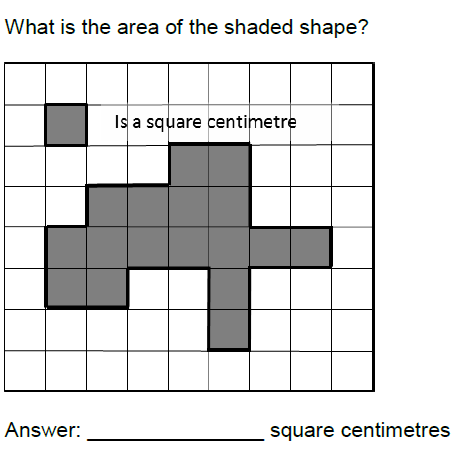 What is the perimeter of Julie’s bedroom?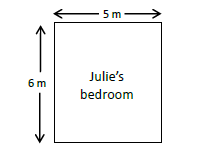 Answer _________mAnswer _________mmActivity 2  - Progression 2a             Areas for improvement – fractions, decimal fractions and percentagesActivity 2  - Progression 2a             Areas for improvement – fractions, decimal fractions and percentagesActivity 2  - Progression 2a             Areas for improvement – fractions, decimal fractions and percentagesFirst level                                                            P4Second  level                                                             P7Third level                                                                S2Finding a fraction of an amount by applying my knowledge of divisionSkills in carrying out decimal fraction calculationsCarrying out calculations with a wide range of fractions decimal fractions and percentages.A baker drops a box of 15 eggs.  of the eggs break. How many of the eggs break?Answer: ___________                                  45.5 ÷  5Answer: ___________Answer: ___________Activity 2 – Progression 2b                                                                      Areas for improvement – measurementActivity 2 – Progression 2b                                                                      Areas for improvement – measurementActivity 2 – Progression 2b                                                                      Areas for improvement – measurementFirst level                                                            P4Second  level                                                             P7Third level                                                                S2Finding the area of shapes with half centimetresUnderstanding of how to find the area of a simple 2D shape Understanding of area of 2D shape or volume of a simple 3D objectDonald draws a triangle on a grid.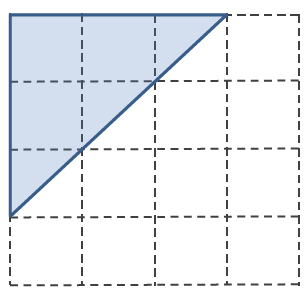 What is the area of the triangle?  Each square = 1 square centimetre. Answer: _________________ cm²What is the area of this square?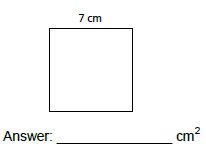 Answer _________ cm2 Calculate the area of this right-angled triangle.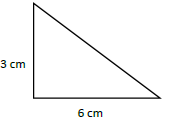 Answer _________ cm2Activity 2  -  Progression  3                                                           How do you plan to improve learners’ skills?